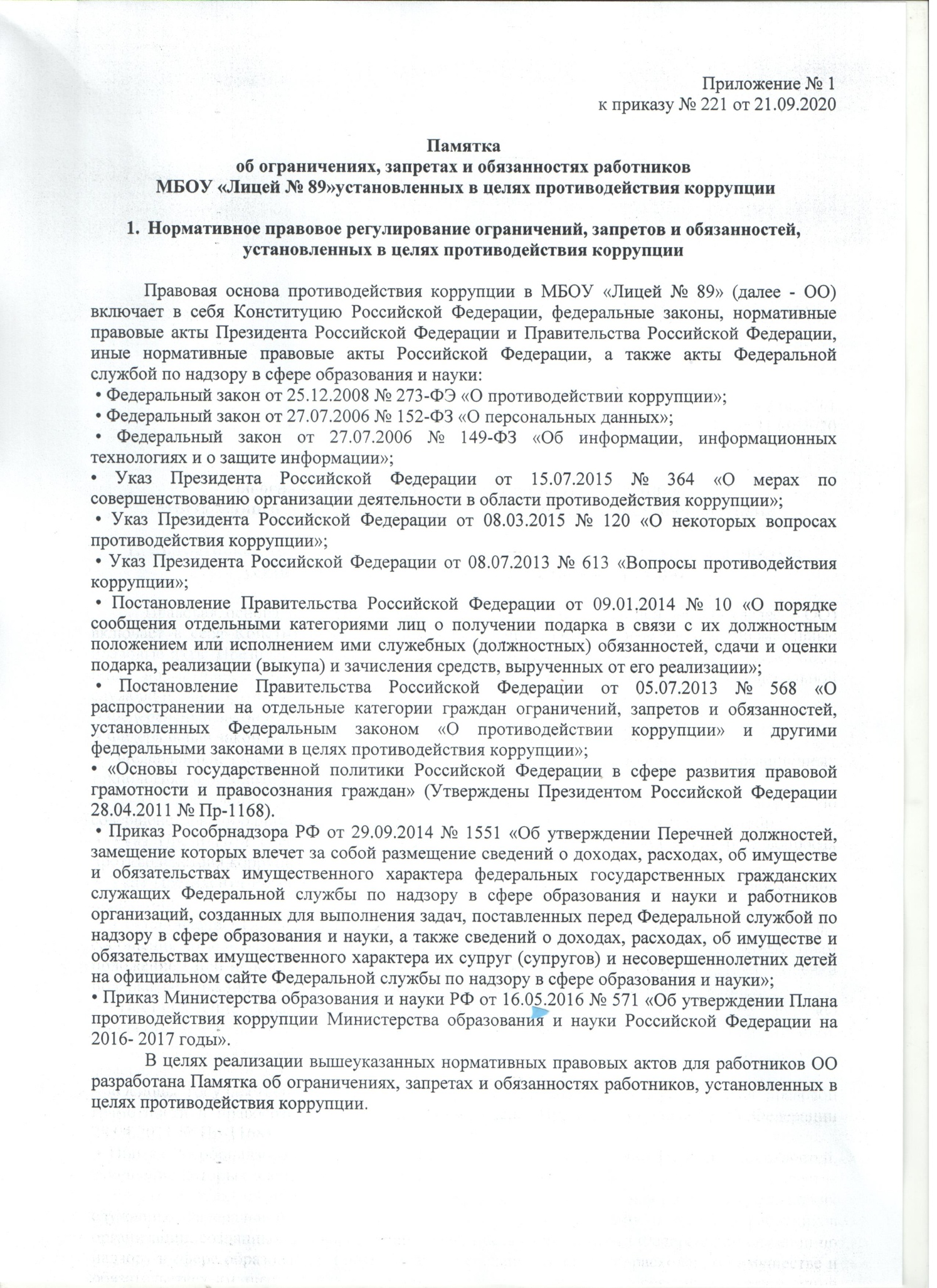 В соответствии со ст.13.3 Федерального закона от 25.12.2008 № 273-ФЭ «О противодействии коррупции» (далее - ФЗ-273), меры по предупреждению коррупции, принимаемые в ОО могут включать: 1) определение подразделений или должностных лиц, ответственных за профилактику коррупционных и иных правонарушений; 2) сотрудничество организации с правоохранительными органами; 3) разработку и внедрение в практику стандартов и процедур, направленных на обеспечение добросовестной работы организации;4) принятие кодекса этики и служебного поведения работников организации; 5) предотвращение и урегулирование конфликта интересов; 6) недопущение составления неофициальной отчетности и использования поддельных документовОсновные понятия, используемые в сфере противодействия коррупцииКоррупция - злоупотребление должностным положением, дача взятки, получение взятки, злоупотребление полномочиями, коммерческий подкуп либо иное незаконное использование физическим лицом своего должностного положения вопреки законным интересам общества и государства в целях получения выгоды в виде денег, ценностей, иного имущества или услуг имущественного характера, иных имущественных прав для себя или для третьих лиц либо незаконное предоставление такой выгоды указанному лицу другими физическими лицами. Противодействие коррупции - деятельность федеральных органов государственной власти, органов государственной власти субъектов Российской Федерации, органов местного самоуправления, институтов гражданского общества, организаций и физических лиц в пределах их полномочий: а) по предупреждению коррупции, в том числе по выявлению и последующему устранению причин коррупции (профилактика коррупции); б) по выявлению, предупреждению, пресечению, раскрытию и расследованию коррупционных правонарушений (борьба с коррупцией); в) по минимизации и (или) ликвидации последствий коррупционных правонарушений. Конфликт интересов - это ситуация, при которой личная заинтересованность работника влияет или может повлиять на объективное исполнение им должностных обязанностей и при котором возникает или может возникнуть противоречие между личной заинтересованностью работника и законными интересами граждан, организаций, общества, субъекта Российской Федерации или Российской Федерации, способное привести к причинению вреда этим законным интересам граждан, организаций, общества, субъекта Российской Федерации или Российской Федерации.Личная заинтересованность - возможность получения работником при исполнении должностных обязанностей доходов (неосновательного обогащения) в денежной либо в натуральной форме, доходов в виде материальной выгоды непосредственно для работника, членов его семьи и лиц, состоящих в родстве и свойстве, а также для граждан или организаций, с которыми работник связан финансовыми или иными обязательствами.Взятка - получение должностным лицом, иностранным должностным лицом либо должностным лицом публичной международной организации лично или через посредника денег, ценных бумаг, иного имущества либо в виде незаконных оказания ему услуг имущественного характера, предоставления иных имущественных прав за совершение действий (бездействие) в пользу взяткодателя или представляемых им лиц, если такие действия (бездействие) входят в служебные полномочия должностного лица либо если оно в силу должностного положения может способствовать таким действиям (бездействию), а равно за общее покровительство или попустительство по службе. Коммерческий подкуп - незаконные передача лицу, выполняющему управленческие функции в коммерческой или иной организации, денег, ценных бумаг, иного имущества, оказание ему услуг имущественного характера, предоставление иных имущественных прав за совершение действий (бездействие) в интересах дающего в связи с занимаемым этим лицом служебным положением (ч. 1 ст. 204 УК РФ). Ограничения, запреты и обязанности установленныев отношении работников ООПостановлением Правительства Российской Федерации от 05.07.2013 № 568 «О распространении на отдельные категории граждан ограничений, запретов и обязанностей, установленных Федеральным законом «О противодействии коррупции» и другими федеральными законами в целях противодействия коррупции» (далее - Постановление-568) в отношении работников ОО установлены следующие ограничения, запреты и обязанности: Ответственность за несоблюдение предусмотренных ограничений и запретов В соответствии со ст.13 ФЭ-273 граждане Российской Федерации, иностранные граждане и лица без гражданства за совершение коррупционных правонарушений несут уголовную, административную, гражданско-правовую и дисциплинарную ответственность в соответствии с законодательством Российской Федерации.4.1. Дисциплинарная ответственность за коррупционные правонарушенияНарушение запретов, требований и ограничений, установленных для работников ОО в целях предупреждения коррупции, является основанием для применения дисциплинарных взысканий.В соответствии со ст. 192 ТК РФ за совершение дисциплинарного проступка, то есть неисполнение или ненадлежащее исполнение работником по его вине возложенных на него обязанностей, работодатель имеет право применить следующие дисциплинарные взыскания:замечание; 2) выговор;3) увольнение по соответствующим основаниям.Особое внимание следует обратить на то, что в соответствии с п.7.1 ч.1 ст.81 ТК РФ трудовой договор может быть расторгнут работодателем в случаях: непринятия работником мер по предотвращению или урегулированию конфликта интересов, стороной которого он является; непредставления или представления неполных, или недостоверных сведений о своих доходах, расходах, об имуществе и обязательствах имущественного характера либо непредставления или представления заведомо неполных или недостоверных сведений о доходах, расходах, об имуществе и обязательствах имущественного характера своих супруга (супруги) и несовершеннолетних детей.4.2. Административная ответственность за коррупционные правонарушенияКоАП РФ устанавливает административную ответственность более чем за 20 правонарушений коррупционного характера (в том числе предусмотренных статьями 7.27, 7.29 - 7.32, 13.11, 13.14, 15.21, 19.28, 19.29 КоАП РФ): мелкое хищение (в случае совершения соответствующего действия путем присвоения или растраты); нарушение порядка размещения заказа на поставки товаров, выполнение работ, оказание услуг для нужд заказчиков; использование служебной информации на рынке ценных бумаг; нарушение установленного законом порядка сбора, хранения, использования или распространения информации о гражданах (персональных данных); разглашение информации с ограниченным доступом; получение незаконного вознаграждения от имени юридического лица; незаконное привлечение к трудовой деятельности государственного служащего (бывшего государственного служащего) и другие. За совершение административных правонарушений коррупционной направленности могут налагаться и применяться следующие административные наказания: административный штраф; административный арест; дисквалификация.Уголовная ответственность за преступления коррупционной направленностиУголовная ответственность за преступления коррупционной направленности установлена УК РФ. К преступлениям коррупционной направленности относятся противоправные деяния, связанные со злоупотреблением служебным положением, дачей взятки, получением взятки, злоупотреблением полномочиями, коммерческим подкупом либо иным незаконным использованием физическим лицом своего должностного положения вопреки законным интересам общества и государства в целях получения выгоды в виде денег, ценностей, иного имущества или услуг имущественного характера, иных имущественных прав для себя или для третьих лиц, либо незаконное предоставление такой выгоды указанному лицу другими физическими лицами, а также совершение вышеуказанных деяний от имени или в интересах юридического лица (глава 23 и глава 30 УК РФ). За преступления коррупционной направленности УК РФ предусмотрены следующие виды наказаний: штраф; лишение права занимать определенные должности или заниматься определенной деятельностью; обязательные работы; исправительные работы; принудительные работы; ограничение свободы; лишение свободы на определенный срок. 4.4. Гражданско-правовая ответственность за коррупционные правонарушенияВред, причиненный личности или имуществу гражданина, а также вред, причиненный имуществу юридического лица, в том числе совершением коррупционного преступления имуществу юридического лица, в том числе совершением коррупционного преступления (правонарушения), подлежит возмещению в полном объеме лицом, причинившим вред. В соответствии с положениями ст. 1064 ГК РФ законом или договором может быть установлена обязанность причинителя вреда выплатить потерпевшим компенсацию сверх возмещения вреда. Законом может быть установлена обязанность лица, не являющегося причинителем вреда, выплатить потерпевшим компенсацию сверх возмещения вреда. Лицо, причинившее вред, может быть освобождено от возмещения вреда, если докажет, что вред причинен не по его вине. Согласно ст. 1068 ГК РФ юридическое лицо либо гражданин возмещает вред, причиненный его работником при исполнении трудовых (служебных, должностных) обязанностей. Ст. 575 ГК РФ содержит запрет на дарение, за исключением обычных подарков, стоимость которых не превышает 3000 рублей работникам ОО.Содержание запрета/ограничения/обязанностиОснованиеНеобходимые действия работникаРаботники не вправе:Работники не вправе:Работники не вправе:Принимать без письменного разрешения работодателя (его представителя) от иностранных государств, международных организаций награды, почетные и специальные звания (за исключением научных званий), если в его должностные обязанности входит взаимодействие с указанными организациямип.а ч.1 Постановления-568Работник обязан предварительно в письменной форме запросить у работодателя (его представителя) разрешение на осуществление указанных действий и получить от представителя нанимателя письменное разрешениеВходить в состав органов управления, попечительских или наблюдательных советов, иных органов иностранных некоммерческих неправительственных организаций и действующих на территории Российской Федерации их структурных подразделений, если иное не предусмотрено международным договором Российской Федерации или законодательством Российской Федерациип.а ч.1 Постановления-568Работник не должен осуществлять деятельность, занимать (возмездно или безвозмездно) должность или негосударственный пост, не совместимые с работой в ОО, а также, если они могут привести к конфликту интересов, работник, прежде чем соглашаться на замещение каких бы то ни было должностей или постов вне трудовой деятельности в ОО, обязан согласовать этот вопрос со своим непосредственным руководителемЗаниматься без письменного разрешения работодателя (его представителя) оплачиваемой деятельностью, финансируемой исключительно за счет средств иностранных государств, международных и иностранных организаций, иностранных граждан и лиц без гражданства, если иное не предусмотрено международным договором Российской Федерации или законодательством Российской ФедерацииРаботник обязан предварительно в письменной форме запросить у работодателя (его представителя) разрешение на осуществление данной деятельности  и получить от представителя нанимателя письменное разрешение на ее осуществлениеРаботникам запрещается:Работникам запрещается:Работникам запрещается:Получать в связи с исполнением трудовых обязанностей вознаграждения от физических лиц и юридических лиц  подарки, денежное вознаграждение, ссуды, услуги, оплату развлечений, отдыха, транспортных расходов и иные вознаграждения).(Запрет не распространяется на случаи получения работником подарков в связи с протокольными мероприятиями, со-служебными командировками, с другими официальными мероприятиями и иные случаи, установленные федеральными законами и иными нормативными правовыми актами.п.б ч.1 Постановления-568Работник не должен просить (принимать) подарки (услуги, приглашения и любые другие выгоды, предназначенные для него или для членов его семьи, родственников, а также для лиц или организаций, с которыми он имеет или имел отношения, способные повлиять или создать видимость влияния на его беспристрастность. Обычное гостеприимство и личные подарки в допускаемых федеральными законами формах и размерах не должны создавать конфликт интересов.Работники обязаны:Работники обязаны:Работники обязаны:Работник обязан уведомить работодателя (его представителя), органы прокуратуры или другие государственные органы об обращении к нему каких-либо лиц в целях склонения к совершению коррупционных правонарушенийп.в ч.1 Постановления-568Работник обязан уведомить работодателя (его представителя), органы прокуратуры или другие государственные органы об обращении к нему каких-либо лиц в целях склонения к совершению коррупционных правонарушенийРаботники обязаны представлять в установленном порядке сведения о своих доходах,  расходах, об имуществе и обязательствах имущественного характера, а также сведения о доходах, об имуществе и обязательствах имущественного характера своих супруги (супруга) и несовершеннолетних детейп.в ч.1 Постановления – 568ч.1 ст.8 ФЗ -27ЭГраждане, поступающие на работу на должности и работники, занимающие должности, включенные в Перечень должностей актами Рособрнадзора при поступлении обязаны представлять сведения о своих доходах, об имуществе и обязательствах имущественного характера, а также сведения о доходах, об имуществе и обязательствах имущественного характера своих супруги (супруга) и несовершеннолетних детейПринимать меры по недопущению любой возможности возникновения конфликта интересов и урегулированию возникшего конфликта интересовп.в ч.1 Постановления-568П.5 ч.2 ст.13.3 ФЗ-273Работник обязан внимательно относиться к любой возможности возникновения конфликта интересов: принимать меры по предотвращению конфликта интересов; сообщать непосредственному руководителю о любом реальном или потенциальном конфликте интересовУведомлять работодателя (его представителя) о получении работником подарка в случаях, предусмотренных законодательством Российской Федерации о противодействии коррупции, и передавать указанный подарок, стоимость которого превышает 3 тыс. рублей, по акту соответственно в фонд или иную организацию с сохранением возможности его выкупа в порядке, установленном нормативными правовыми актами Российской Федерациип.в ч.1 Постановления-568Работник обязан письменно уведомить работодателя о получении подарка и передать его по акту в фонд, если стоимость подарка превышает 3000 (три тысячи)рублей.Передавать принадлежащие ему ценные бумаги, акции (доли участия, паи в уставных (складочных) капиталах организаций) в доверительное управление в соответствии с гражданским законодательством Российской Федерации в случае, если владение ценными бумагами, акциями (долями участия, паями в уставных (складочных) капиталах организаций) приводит или может привести к конфликту интересовп.в ч.1 Постановления – 568Ст.12.3 ФЗ-273Работник самостоятельно оценивает возможность возникновения конфликта интересов и принимает решение о необходимости передачи принадлежащих ему ценных бумаг, акций (долей участия в уставных капиталах организаций) в доверительное управление либо может обратиться в комиссию по предотвращению и урегулированию конфликта интересов в 00 в целях получения решения комиссии о необходимости передачи ценных бумаг, акций (долей участия в уставных капиталах организаций) в доверительное управлениеУведомлять работодателя (его представителя) о получении работником подарка в случаях, предусмотренных законодательством Российской Федерации о противодействии коррупции, и передавать указанный подарок, стоимость которого превышает 3 тыс. рублей, по акту соответственно в фонд или иную организацию с сохранением возможности его выкупа в порядке, установленном нормативными правовыми актами Российской Федерациип.в ч.1 Постановления – 568Работник обязан письменно уведомить работодателя о полученими подарка и передать его по акту в фонд, если стоимость подарка превышает 3000 (три тысячи) рублуй